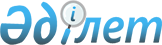 Әлеуметтік жұмыс орындарын ұйымдастыру және қаржыландыру туралы
					
			Күшін жойған
			
			
		
					Ақтөбе облысы Мәртөк аудандық әкімдігінің 2011 жылғы 26 мамырдағы № 172 қаулысы. Ақтөбе облысының Әділет департаментінде 2011 жылғы 10 маусымда № 3-8-131 тіркелді. Күші жойылды - Ақтөбе облысы Мәртөк аудандық әкімдігінің 2012 жылғы 12 наурыздағы № 75 қаулысымен      Ескерту. Күші жойылды - Ақтөбе облысы Мәртөк аудандық әкімдігінің 2012.03.12 № 75 Қаулысымен.      

Қазақстан Республикасының 2001 жылғы 23 қаңтардағы № 148 «Қазақстан Республикасындағы жергілікті мемлекеттік басқару және өзін-өзі басқару туралы» Заңының 31 бабына, Қазақстан Республикасының 2001 жылғы 23 қаңтардағы № 149 «Халықты жұмыспен қамту туралы» Заңының 7 бабының 5-4 тармақшасына, 9, 18-1 баптарына сәйкес, аудан әкімдігі ҚАУЛЫ ЕТЕДІ:



      1. Қосымшаға сәйкес әлеуметтік жұмыс орындарын ұйымдастыру үшін, меншік түрлеріне қарамастан бюджеттен қаржыландырылатын мекемелерден басқа кәсіпорындар мен ұйымдар «Мәртөк аудандық жұмыспен қамту және әлеуметтік бағдарламалар бөлімі» мемлекеттік мекемесімен келісім-шартқа отырып, жұмыссыз азаматтарды еңбек шарттарына сәйкес жұмысқа қабылдауды жүзеге асырсын.



      2. «Мәртөк аудандық жұмыспен қамту және әлеуметтік бағдарламалар бөлімі» мемлекеттік мекемесі (Г.А.Алматбаева):



      1) белгіленген жоспар бойынша және осы мақсатқа бөлінген қаражат шегінде мекемелер берген қажеттілікке сәйкес, жұмыссыз азаматтарды әлеуметтік жұмыс орындарына уақытша орналастыру үшін жолдансын;



      2) жұмыс берушілермен келісім шартқа отыру кезінде әлеуметтік жұмыс орындарына қабылданған жұмысшылардың еңбек ақысының көлемі олардың нақты мүмкіндіктеріне сәйкес белгіленсін;



      3) әлеуметтік жұмыс орындарына қабылданған жұмысшылардың еңбек ақысын жұмыс берушілерге жиырма алты мың тенгеден аспайтын мөлшерде ішінара өтеу жергілікті бюджеттен жүргізілсін. Қаражат келісім-шартқа отырған ұйымның есеп-шотына бағытталсын.



      3. "Мәртөк аудандық қаржы бөлімі" мемлекеттік мекемесі (Ж.Қ.Рысқалиев) әлеуметтік жұмыс орындарын қаржыландырсын.



      4. Осы қаулының орындалуына бақылау жасау аудан әкімінің орынбасары И.Г.Цыбаға жүктелсін.



      5. Осы қаулы алғаш рет ресми жарияланған күннен кейін қолданысқа енгізіледі және 2011 жылдың 1 сәуірінен бастап туындаған құқықтық қатынастарға таралады.      Аудан әкімі                               М.Елеусізов

Мәртөк ауданы әкімдігінің

2011 жылғы 26 мамырдағы

№ 172 қаулысына қосымша Әлеуметтік жұмыс орындарын ұсынып

отырған шаруа қожалықтарының тізімі
					© 2012. Қазақстан Республикасы Әділет министрлігінің «Қазақстан Республикасының Заңнама және құқықтық ақпарат институты» ШЖҚ РМК
				№
Кәсіпорындар мен ұйымдардың атаулары
Жұмыс орындарының саны
Әлеуметтік жұмыстардың орындалатын түрлері
Шарт бойынша жұмыстардың көлемі(мың. тенге)
1«Жалын» шаруашылық қожалығы 2Ауыл шаруашылық өндірісіндегі жұмысшылардың функцияларын орындау1602«Ерсамат» шаруашылық қожалығы 2Ауыл шаруашылық өндірісіндегі жұмысшылардың функцияларын орындау1603«Заря-1» шаруашылық қожалығы 2Ауыл шаруашылық өндірісіндегі жұмысшылардың функцияларын орындау1604«Юг» шаруашылық қожалығы 1Ауыл шаруашылық өндірісіндегі жұмысшылардың функцияларын орындау805«Мрия» шаруашылық қожалығы 2Ауыл шаруашылық өндірісіндегі жұмысшылардың функцияларын орындау1606«Дала» шаруашылық қожалығы 2Ауыл шаруашылық өндірісіндегі жұмысшылардың функцияларын орындау1607«Жазит» шаруашылық қожалығы 2Ауыл шаруашылық өндірісіндегі жұмысшылардың функцияларын орындау1608«Сэби» шаруашылық қожалығы 2Ауыл шаруашылық өндірісіндегі жұмысшылардың функцияларын орындау1609«Даулен» шаруашылық қожалығы 2Ауыл шаруашылық өндірісіндегі жұмысшылардың функцияларын орындау16010«Серік» шаруашылық қожалығы 2Ауыл шаруашылық өндірісіндегі жұмысшылардың функцияларын орындау16011«Фиалка» шаруашылық қожалығы 3Ауыл шаруашылық өндірісіндегі жұмысшылардың функцияларын орындау24012«Дияр-Ата» шаруашылық қожалығы 2Ауыл шаруашылық өндірісіндегі жұмысшылардың функцияларын орындау16013«ҚызылЖар» өндірістік кооператив3Ауыл шаруашылық өндірісіндегі жұмысшылардың функцияларын орындау240Барлығы:Барлығы:272160

екі миллион жүз алпыс мың тенге